АННОТАЦИЯрабочей программы дисциплиныЛучевая терапияпо направлению подготовки 31.08.57 Онкология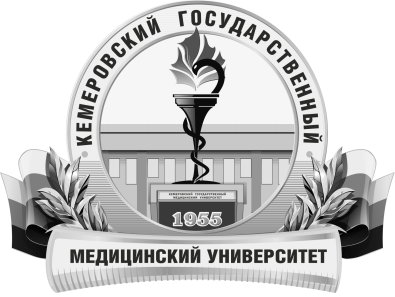 КЕМЕРОВСКИЙ ГОСУДАРСТВЕННЫЙ МЕДИЦИНСКИЙ УНИВЕРСИТЕТКафедра Лучевой диагностики, лучевой терапии и онкологииТрудоемкость в часах / ЗЕ144/4Цель изучения дисциплиныподготовка квалифицированного врача-специалиста онколога,  обладающего системой общекультурных и профессиональных компетенций, способного и готового для самостоятельной профессиональной деятельности в специализированной области «Онкология».Место дисциплины в учебном планеБлок 1 Дисциплины (модули) Базовая частьпри обучении по основной образовательной программе высшего образования по специальности «Лечебное дело», «Педиатрия».практик базовой и вариативной части основной образовательной программы ординатурыПК-2, ПК-5, ПК-6Изучаемые темыОсновы социальной гигиены и организация радиологической службы. Физические основы и техническое обеспечение лучевой терапииРадиобиологические основы лучевой терапии. Гигиенические основы радиационной безопасностиМетоды лучевой терапии. Методы лучевой подготовкиЛучевая терапия опухолей органов головы и шеи. Лучевая терапия опухолей органов грудной клеткиЛучевая терапия опухолей органов малого таза. Лучевая терапия гемобластозовЛучевая терапия опухолей прочих локализаций. Реакции и осложненияВиды учебной работыКонтактная работа обучающихся с преподавателемАудиторная (виды):лекции;практические занятия.Внеаудиторная (виды):консультации.Самостоятельная работаустная;письменная;практическая.Форма промежуточного контролязачет 